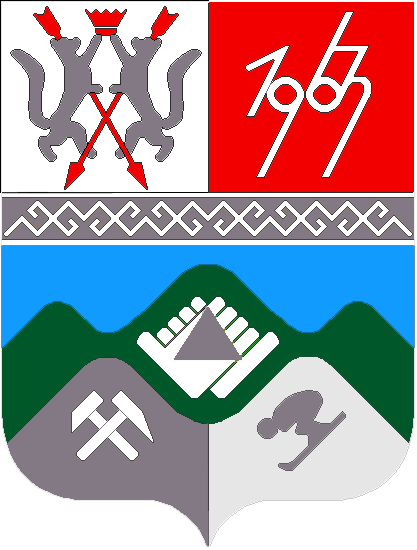 КЕМЕРОВСКАЯ ОБЛАСТЬТАШТАГОЛЬСКИЙ МУНИЦИПАЛЬНЫЙ РАЙОНАДМИНИСТРАЦИЯ ТАШТАГОЛЬСКОГО МУНИЦИПАЛЬНОГО РАЙОНАПОСТАНОВЛЕНИЕот « 20  » декабря   2013г. № 370-п«Об утверждении  ведомственной целевой программы Администрации Таштагольского муниципального района на 2014-2016 годы» В целях эффективного расходования денежных средств бюджета администрации Таштагольского муниципального района, в соответствии с порядком разработки, утверждения и реализации ведомственных целевых программ муниципального образования «Таштагольский муниципальный район», утвержденным постановлением администрации Таштагольского муниципального района от 02.11.2011г. № 921-п.:1. Утвердить ведомственную целевую программу Администрации Таштагольского муниципального района на 2014-2016 годы, согласно приложения.         2. Пресс-секретарю Главы Таштагольского муниципального района (Пустогачева Г.А.) опубликовать настоящее постановление в газете «Красная Шория» и разместить на официальном сайте администрации Таштагольского муниципального района в сети интернет.          3. Контроль за исполнением постановления возложить на заместителя Главы Таштагольского муниципального района М.Н. Шульмина.         4. Признать утратившим силу с 01.01.2014г. Постановление Администрации Таштагольского муниципального района № 63-п от 30.01.2013г.        5. Настоящее постановление вступает в силу со дня его официального опубликования и распространяет свое действие на правоотношения возникшие с  01.01.2014г.  ГлаваТаштагольского муниципального  района                                                           В.Н. Макута